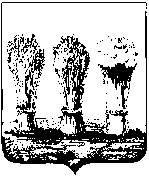 ПЕНЗЕНСКАЯ  ГОРОДСКАЯ  ДУМАРЕШЕНИЕ25.11.2016	                                                                                                        № 587-28/6О законодательной инициативе в Законодательном Собрании Пензенской области о проекте закона Пензенской области «О внесении изменений в статью 3.1 Закона Пензенской области «Кодекс Пензенской области об административных правонарушениях»На основании ч. 2 ст. 21 Устава Пензенской области, ст. 22 Устава города ПензыПензенская городская Дума решила:	1. Внести в порядке законодательной инициативы в Законодательное Собрание Пензенской области проект закона Пензенской области «О внесении изменений в статью 3.1 Закона Пензенской области «Кодекс Пензенской области об административных правонарушениях».	2. Направить настоящее решение и проект закона Пензенской области «О внесении изменений в статью 3.1 Закона Пензенской области «Кодекс Пензенской области об административных правонарушениях» в Законодательное Собрание Пензенской области.Глава города                                                                    			    В.П. Савельев